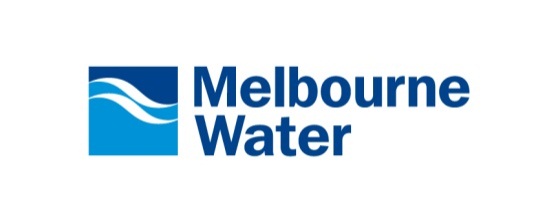 As the Consultant's nominated representative responsible for the construction of the Works detailed in Melbourne Water reference No. _________/________/_________, I certify that: the construction of the Works is in accordance with the Conditions of Agreement,the construction of the Works has been completed in accordance with our company's Quality Management System (ISO 9001),the construction of the Works is in accordance with section 5.0 of the Land Development Manual -  Drainage Design and Construction Guidelines and Requirements,the construction of the Works is in accordance with Melbourne Water Guidelines and drawings,the construction of the Works has taken into account the requirements of all relevant specifications and relevant Australian Standards,the source documents have been filed in a manner that can be readily accessed for audit purposes,Job description:_______________________________________Municipality:	_______________________________________Developer:_______________________________________Consultant:_______________________________________Nominated Rep.:_______________________________________Consultant Ref.:_______________________________________Melbourne Water Ref.:_______________________________________________________________________________________________________Name (Responsible Construction Representative)Signature________/________/________Date________________________________________________________________Name (Nominated Representative)Signature________/________/________________________________________DateCompany Position